Факультет соціальних наукКафедра журналістикиОсвітня програма «Журналістика»першого рівня вищої освітиСпеціальність 061 «Журналістика»Студентам варто ознайомитись саме з цією дисципліною, оскільки майбутні працівники засобів масової комунікації повинні досконало оволодіти професійним мовленням.Предметом вивчення навчальної дисципліни є сучасна українська мова, її лексикологія та орфографія, тенденції розвитку мови.Засвоєні знання з курсу «Українська мова у професійному спілкуванні» сприятимуть успішній реалізації студентів у професії, зокрема під час проходження практики, а набуті у процесі вивчення дисципліни «Українська мова у професійному спілкуванні» компетентності – оволодінню таких навчальних дисциплін, як «Практична стилістика», «Газетно-журнальне виробництво (контент, продукт, промоція)», «Телевиробництво (контент, продукт, промоція)», «Інтернет-виробництво (контент, продукт, промоція)» «Радіовиробництво (контент, продукт, промоція)», «Соціально-політична журналістика: контент» та ін.Метою викладання навчальної дисципліни «Українська мова у професійному спілкуванні» є засвоєння студентами нових знань із лексикології, фразеології та орфографії української мови, удосконалення мовних знань, систематизація їх і на цій основі формування розуміння сучасних мовленнєвих норм та особливостей мови майбутнього фаху.Згідно з вимогами освітньо-професійної програми студенти повинні у результаті вивчення навчальної дисципліни отримати такі компетентності: загальні компетентності: ЗК01.Здатність застосовувати знання в практичних ситуаціях. ЗК11.Здатність спілкуватися державною мовою. фахові компетентності:СК01. Здатність застосовувати знання зі сфери соціальних комунікацій у своїй професійній діяльності. СК02. Здатність формувати інформаційний контент. Результати навчання, формування яких забезпечує вивчення дисципліни. Студент повинен уміти:ПР01. Пояснювати свої виробничі дії та операції на основі отриманих знань.ПР02. Застосовувати знання зі сфери предметної спеціалізації для створення інформаційного продукту чи для проведення інформаційної акції.ПР11. Вільно спілкуватися з професійних питань, включаючи усну, письмову та електронну комунікацію, українською мовою.ПР14. Генерувати інформаційний контент за заданою темою з використанням доступних, а також обовʼязкових джерел інформації.Вивчення дисципліни «Українська мова у професійному спілкуванні» є базою для журналістської освіти, тому цей предмет викладається у першому семестрі (на першому курсі). Ця дисципліна ґрунтується на шкільних знаннях з української мови. Таблиця 1 – Загальний тематичний план аудиторної роботиПід час вивчення дисципліни «Українська мова у професійному спілкуванні» виокремлено такі види самостійного навчання студента: 1) підготовка до практичних занять; 2) відпрацювання тем лекцій і семінарських занять; 3) виконання індивідуальних завдань; 4) підготовка до рубіжного контролю та підсумкового контролю (екзамен); 5) робота з інформаційними джерелами; 6) отримання навичок в системі неформальної освіти.З метою самостійного опрацювання частини програмного матеріалу з курсу, поглиблення знань, отриманих у процесі лекційних та семінарських занять, студенти мають виконувати індивідуальні завдання. Із зазначеного курсу заплановано: для студентів заочної форми навчання – контрольна робота, для студентів денної форми навчання – індивідуальні домашні завдання.Індивідуальне  завдання №1 (треба виконати до 7-го тижня)Підготуйте доповідь на обрану тему:Державна мова в ЗМІ: шлях до визнання.Мовна політика в Україні.Україномовні ЗМІ в Україні: періодика.Україномовні ЗМІ в Україні: радіо.Україномовні ЗМІ в Україні: телебачення.Україномовні ЗМІ в Україні: інтерент-видання.Українська мова в запорізьких ЗМІ.Українська мова в Інтернеті.Реакція ЗМІ на нову редакцію Українського правопису.Інтонаційна виразність мови ТБ та радіо. Порівняльний аналіз мови ведучих
програм різної тематики.Суржик і двомовність в Україні: вплив на мову ЗМІ.Загальні особливості мови сучасної української газети.
13. Грамотність на ТБ.Грамотність на радіо.ЗМІ як об'єкт вивчення ономастики.Новотвори в мові мас-медіа.Мовний етикет ЗМІ.Адаптація чужомовних телепрограм українською мовою (стилістичнийаспект).Соціально-комунікативна природа реклами і її мовні особливості. Сучасний стан і тенденції розвитку мови ЗМІ.Українська мовна територія. Місце української мови серед інших мов світу.Виникнення писемності у слов'ян.Орфоепічні помилки у передачах на українському радіо.Орфоепічні помилки у передачах на українському телебаченні.Порушення милозвучності у друкованих журналістських текстах.Індивідуальне  завдання №2 (треба виконати до 12-го тижня)1. Напишіть есе, використовуючи контекстуальні синоніми, евфемізми та перифрази.2. Випишіть приклади трансформації фразеологізмів (5-10 прикладів) із текстів ЗМІ.Студенти мають змогу завантажити свої напрацювання в систему дистанційного навчання (Moodle) НУ «Запорізька політехніка» (https://moodle.zp.edu.ua/).Отримання навичок Soft Skills. Рівень успіху вже давно перестав залежати тільки від того, наскільки добре фахівець виконуєте свої безпосередні обов’язки. Сьогодні не менш важливі й Soft Skills («м’які навички») ‒ універсальні непрофесійні якості, які допомагають нам взаємодіяти між собою в команді, спільноті, громаді незалежно від сфери діяльності. u102 Українська мова. Курс EdEra. URL : https://courses.ed-era.com/courses/EdEra/u102/U102/about Українська за 27 уроків. Курс Є-мова. URL :https://emova.org.ua/ МовиТи. Курс EdEra. URL :  https://study.ed-era.com/uk/courses/course/1696 Методичне забезпечення 1. Методичні рекомендації до вивчення курсу «Українська мова у професійному спілкуванні» (Фонетика. Орфоепія. Орфографія) для студентів І курсу, денної та заочної форм навчання, спеціальності: 6.030301 «Журналістика» (за вимогами кредитно-модульної системи) / Укл.: Г.М.Волинець.  Запоріжжя: ЗНТУ, 2014. 50 с.2. Волинець Г.М. Українська мова у професійному спілкуванні : навчально-методичний посібник для студентів І та ІІ курсів спеціальності  061 «Журналістика» / Г.М. Волинець. Запоріжжя : ЗНТУ, 2018. 132 с.3. Методичні рекомендації щодо самостійної роботи студентів із дисципліни «Українська мова у професійному спілкуванні» (Фонетика. Орфоепія. Орфографія) для студентів І курсу, денної та заочної форм навчання,  спеціальності: 061 – «Журналістика» (за вимогами кредитно-модульної системи) / Укл.: Г.М.Волинець. Запоріжжя: НУ «Запорізька політехніка», 2020. 44 с.Рекомендована літератураБондар О.І., Карпенко Ю.О., Микитин-Друженець М.Л. Сучасна українська мова: Фонетика. Фонологія. Орфографія. Графіка. Орфографія. Лексикологія. Лексикографія : навч. посіб. Київ : «Академія», 2006. 268 с.Волощак М. Неправильно-правильно : довідник з українського слововживання. За матеріалами засобів масової інформації Київ : Просвіта, 2000. 128 с.Пономарів О. Культура слова: мовностилістичні поради. Київ : Либідь, 2001. 240 с.Пономарів О. Стилістика сучасної української мови: підручник. Тернопіль : Богдан, 2000. 248 с.Стилістика української мови : підручник / За ред. Л.І. Мацько. Київ : Вища шк., 2003. 462 с.Сучасна українська мова : підручник / О.Д. Пономарів, В.В. Різун, Л.Ю. Шевченко та ін.; За ред. О. Пономарева. Київ: Либідь, 2001. 400 с.Сучасна українська літературна мова : підручник / За ред. М. Я. Плющ. Київ : Вища школа, 2005. 430 с.Український правопис. Київ : Наукова думка, 2019. 282 с.Ющук І.П. Практикум з правопису української мови. Київ. 2020. http://www.irbis-nbuv.gov.ua/cgi-bin/ua/elib.exe?Z21ID=&I21DBN=UKRLIB&P21DBN=UKRLIB&S21STN=1&S21REF=10&S21FMT=online_book&C21COM=S&S21CNR=20&S21P01=0&S21P02=0&S21P03=FF=&S21STR=ukr0000786 Яцимірська М. Культура фахової мови журналіста. Львів: ПАІС, 2004. 332 с.Згідно з діючою в університеті системою комплексної діагностики знань студентів, з метою стимулювання планомірної та систематичної навчальної роботи, оцінка знань студентів здійснюється за 100-бальною системою. Кожен змістовий модуль оцінюється за 100-бальною шкалою. Форми контролю знань студентів: – поточний; – рубіжний; – підсумковий (екзамен). Позитивною вважається оцінка від 60 до 100 балів. Поточний контроль знань студентів протягом одного семестру включає оцінку за роботу на лекційних, практичних заняттях та самостійну роботу. КРИТЕРІЇ ПОТОЧНОЇ ОЦІНКИ ЗНАНЬ СТУДЕНТІВ.Робота на практичних заняттях:Під час занять студенти усно доповідають на питання, виконують індивідуальні завдання, аналізують виступи одногрупників. Активна робота студента на занятті оцінюється в 3 бали.Критерії оцінки на практичному занятті (поточний контроль)Розподіл балів з дисципліни «Українська мова у професійному спілкуванні» (аудиторна, самостійна робота)За певні види роботи студенту надаються бали:«3» бали – вища оцінка за відповідь на практичному занятті;«2» бали – вища оцінка за виконання творчого індивідуального завдання (написання студентами есеїв, тематичних доповідей,  виконання професійного мовного аналізу медіатекстів тощо);«6»  балів – аудиторна контрольна робота  (рубіжний контроль). Студент має змогу отримати додаткові бали за: а) доповнення виступу: 2 бали – отримують студенти, які глибоко володіють матеріалом, чітко визначили його зміст; зробили глибокий системний аналіз змісту виступу, виявили нові ідеї та положення, що не були розглянуті, але суттєво впливають на зміст доповіді, надали власні аргументи щодо основних положень даної теми. 1 бал отримують студенти, які виклали матеріал з обговорюваної теми, що доповнює зміст виступу, поглиблює знання з цієї теми та висловили власну думку. б) суттєві запитання до доповідачів: 2 бали отримують студенти, які своїм запитанням до виступаючого суттєво і конструктивно можуть доповнити хід обговорення теми. 1 бал отримують студенти, які у своєму запитанні до того, хто виступає вимагають додаткової інформації з ключових проблем теми, що розглядається.Максимальна кількість балів, яку може набрати студент за кожен змістовий модуль у ході аудиторних занять, а також в системі дистанційної освіти Moodle – 70. Максимальна кількість балів, які може отримати студент під час екзамену – 30.РУБІЖНИЙ КОНТРОЛЬ знань студентів здійснюється через проведення письмових контрольних робіт (тестів), які проводяться на окремому тижні під час заняття. Здобувач має змогу отримати по 8 балів у кожному змістовому модулі за виконання індивідуальних завдань та підвищити загальну суму балів.У структурі навчання виділяють 2 змістових модулі. Тобто студенти двічі за семестр складають рубіжний контроль. ПІДСУМКОВИЙ МОДУЛЬНИЙ КОНТРОЛЬ.Семестровий підсумковий контроль з дисципліни є обов’язковою формою контролю навчальних досягнень здобувача вищої освіти. Підсумковий модульний контроль знань студентів означає поступове накопичення балів від одного поточного контролю до іншого в кінцевому рахунку отримання загального підсумкового балу.КРИТЕРІЙ ОЦІНКИ НА ЕКЗАМЕНІ:Три питання потребують змістовної відповіді, кожна з них розкриває сутність того чи іншого поняття або теоретичного положення (оцінюється від 0 до 10 балів за кожне питання). Максимальна кількість складає 30 балів. При дистанційному навчанні використовуються тестові завдання або усна співбесіда. Тест складається з питань, які в сумі дають також 30 балів. 30 балів отримують студенти, які повністю розкрили сутність поняття, дали його чітке визначення або проаналізували і зробили висновок з конкретного теоретичного положення. 25-20 балів отримують студенти, які правильно, але не повністю дали визначення поняття або поверхово проаналізували і зробили висновок з теоретичного положення. 15-10 балів отримують студенти, які правильно, але лише частково визначили те чи інше поняття або частково проаналізували і зробили висновок з теоретичного положення. 10-5 балів отримують студенти, які частково і поверхово визначили те чи інше поняття або сформулювали висновок з теоретичного положення, допустивши неточності та помилки.0 балів  отримують студенти, які недопущені або не з’явились на екзамен.Замість виконання завдань (вивчення тем) можуть додатково враховуватись такі види активностей здобувача (неформальна освіта) за умов підтвердження результатів (сертифікат з зазначення обсягу кредитів, сертифікат участі, грамота учасника конференції, сертифікат за призове місце у конкурсі тощо):  проходження тренінг-курсів чи дистанційних курсів з використання сучасних освітніх технологій на платформах Coursera, Prometheus тощо (за наявності відповідного документу про їх закінчення, надання копії викладачу); участь в майстер-класах, форумах, конференціях, семінарах, зустрічах з проблем у галузі публічних виступів (з підготовкою промови, спічу, презентації, імпровізації, самоаналізу після дискусії, інформаційного повідомлення тощо, що підтверджено навчальною програмою заходу чи відповідним сертифікатом; збірником тез тощо).Кожен здобувач заочної форми навчання виконує контрольну роботу за варіантом. Вибір варіанту здійснюється за порядковим номером П.І.Б. студента у списку академічної групи або журналу обліку відвідування занять. У кожному варіанті необхідно розглянути певні питання (які можуть бути розділені на два-три підпункти). Кожен варіант контрольної роботи оцінюється в 70 балів максимум. Після перевірки викладачем письмової контрольної роботи та її захисту в усному вигляді викладач допускає здобувача до екзамену. Критерії оцінки завдань на екзамені той самий, що й у денної форми. Завдання екзамену складають 30 балів.Критерії оцінки контрольної роботи для студентів заочної форми навчання:Політика щодо відвідування. Відвідування та відпрацювання пропущених занять є обов’язковим. Допускається пропуски занять з поважних причин, які підтверджується документально. За таких умов навчання може відбуватися в режимі онлайн за погодженням із викладачем. Відпрацювання пропущених занять проводяться згідно з графіком консультацій викладача. За об’єктивних причин (напр., лікарняні, стажування, мобільність, індивідуальний графік) аудиторні види занять і завдань також можуть бути трансформовані в систему дистанційного навчання (сервіс Moodle).Політика дедлайнів. Студент зобов’язаний дотримуватись крайніх термінів (дата для аудиторних видів робіт або час в системі дистанційного навчання), до яких має бути виконано певне завдання. За наявності поважних причин (відповідно до інформації, яку надано деканатом) студент має право на складання індивідуального графіку вивчення окремих тем дисципліни.Політика щодо проведення аудиторних занять. Під час проведення аудиторних занять слід дотримуватися встановленого порядку, брати активну участь в обговоренні запропонованих питань, висловлюючи та відстоюючи власну думку, виказуючи повагу та толерантність до чужої думки. Мобільні пристрої можна використовувати під час проведення аудиторних занять лише з дозволу викладача. За «гострої» потреби дозволяється залишати аудиторію на короткий час. Політика щодо академічної доброчесності. При вивченні курсу «Українська мова у професійному спілкуванні» політика дотримання академічної доброчесності визначається Кодексом академічної доброчесності Національного університету «Запорізька політехніка» https://zp.edu.ua/uploads/dept_nm/Nakaz_N253_vid_29.06.21.pdf Очікується, що роботи студентів будуть їх оригінальними дослідженнями чи міркуваннями. Виявлення ознак академічної недоброчесності  (відсутність посилань на використані джерела, фабрикування джерел, списування тощо) в письмовій роботі студента є підставою для її незарахування викладачем, незалежно від масштабів плагіату.Під час виконання письмових контрольних видів робіт а також здійснені різних видів контролю успішності заборонено користуватися допоміжними паперовими матеріалами («шпаргалками») та мобільними пристроями.Політика дотримання прав та обов’язків студентів. Права і обов’язки студентів відображено у п.7.5 Положення про організацію освітнього процесу в НУ «Запорізька політехніка» (https://zp.edu.ua/uploads/dept_nm/Polozhennia_pro_organizatsiyu_osvitnoho_protsesu.pdf).Політика конфіденційності та захисту персональних даних. Обмін персональними даними між викладачем і студентом в межах вивчення дисципліни, їх використання відбувається на основі Закону України «Про захист персональних даних». У статті 10, п. 3 зазначається: «Використання персональних даних працівниками суб'єктів відносин, пов'язаних з персональними даними, повинно здійснюватися лише відповідно до їхніх професійних чи службових або трудових обов'язків. Ці працівники зобов'язані не допускати розголошення у будь-який спосіб персональних даних, які їм було довірено або які стали відомі у зв'язку з виконанням професійних чи службових або трудових обов'язків, крім випадків, передбачених законом.  Таке зобов'язання чинне після припинення ними діяльності, пов'язаної з персональними даними, крім випадків, установлених законом» (https://zakon.rada.gov.ua/laws/show/2297-17#Text).Політика трансферу кредитів. Замість виконання завдань (вивчення тем) можуть додатково враховуватись інші види активності здобувача (неформальна освіта) за умов підтвердження результатів (сертифікат з зазначення обсягу кредитів, грамота учасника, призера, лауреата та інше).Щоб мати доступ до навчально-методичних розробок курсу, необхідно мати особистий доступ до університетської навчальної платформи Moodle.СИЛАБУСобов’язкової навчальної дисципліни«УКРАЇНСЬКА МОВА У ПРОФЕСІЙНОМУ СПІЛКУВАННІ»Обсяг освітнього компоненту (3 кредити/ 90 годин)ІНФОРМАЦІЯ ПРО ВИКЛАДАЧА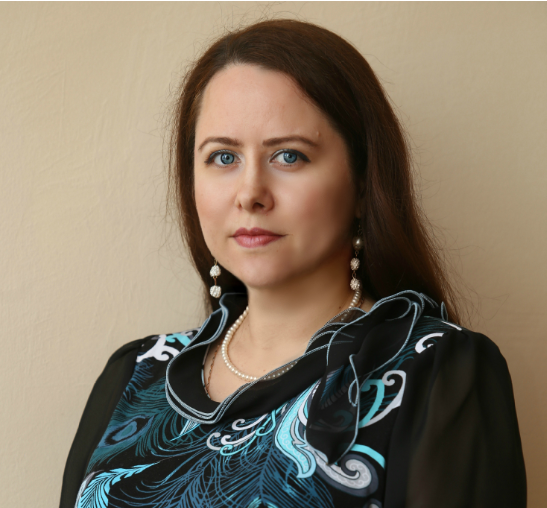 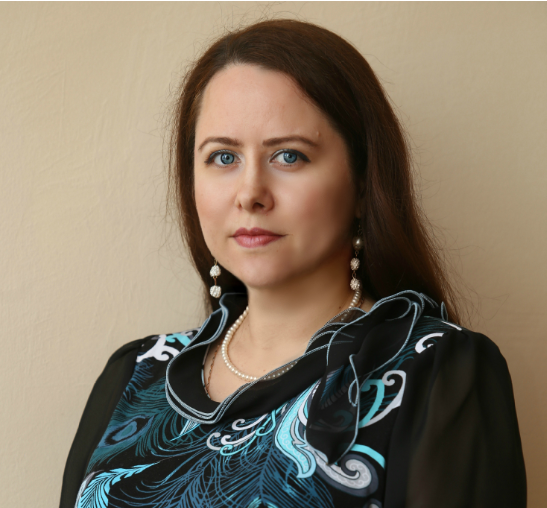 Волинець Галина Миколаївна, кандидат філологічних наук, доцент, доцент кафедри журналістики НУ «Запорізька політехніка»Контактна інформація:Телефон кафедри: +380(61) 769-84-63 Телефон викладача: +380(67) 355 22 25E-mail викладача: Volynec@ukr.netЧас і місце проведення консультацій:За розкладом в аудиторії 483 а (4 корпус) або за зум-посиланнямОПИС КУРСУМЕТА, КОМПЕТЕНТНОСТІ ТА РЕЗУЛЬТАТИ НАВЧАННЯПЕРЕДУМОВИ ДЛЯ ВИВЧЕННЯ ДИСЦИПЛІНИПЕРЕЛІК ТЕМ (ТЕМАТИЧНИЙ ПЛАН) ДИСЦИПЛІНИНомер тижняТеми лекцій, год.Теми практичних занять або семінарів, год.123Змістовий модуль 1Змістовий модуль 1Змістовий модуль 11Тема 1-2. Мовна ситуація в Україні та мас-медійному просторі (4 год.)Пр. № 1. «Мовна ситуація в Україні та мас-медійному просторі» (2 год.)2Тема 3-4. Лексикологія. Полісемія слів сучасної української мови (4 год.)Пр. № 2. «Лексикологія. Полісемія слів сучасної української мови» (2 год.)3Тема 5-6. Омонімія (4 год.)Пр. № 3. «Омонімія» (2 год.)4Тема 7-8. Синонімія (4 год.)Пр. № 4. «Синонімія» (2 год.)Змістовий модуль 2Змістовий модуль 2Змістовий модуль 25Тема 9-10. Антонімія (4 год.)Пр. № 5. «Антонімія» (2 год.)6Тема 11-12. Паронімія (4 год.)Пр. № 6. «Паронімія» (2 год.)7Тема 13-14. Фразеологія та її стилістичні можливості в сучасній українській мові (4 год.)Пр. № 7.  «Фразеологія та її стилістичні можливості в сучасній українській мові» (2 год.)8Тема 15. Мова ворожнечі: небезпечний шлях від упередженого ставлення до геноциду (2 год.)САМОСТІЙНА РОБОТАРЕКОМЕНДОВАНІ ІНФОРМАЦІЙНІ ТА НАВЧАЛЬНО-МЕТОДИЧНІ ДЖЕРЕЛАОЦІНЮВАННЯБали Критерії оцінки3Студент(ка) в повному обсязі володіє навчальним матеріалом, вільно самостійно та аргументовано його викладає під час усних виступів або письмових відповідей, глибоко та всебічно розкриває зміст теоретичних питань та завдань, активний, часто виступає і часто задає питання; дуже добре працює в парі/групі/команді.2Студент(ка) володіє більшою частиною навчального матеріалу, виконує більшість завдань і домашньої/самостійної роботи, іноді виступає і ставить питання, добре працює в парі/групі/команді.1Студент(ка) частково володіє навчальним матеріалом, виконує деякі завдання практичних занять і домашньої/самостійної роботи, іноді виступає і ставить питання; добре працює в парі/групі/команді.Поточна навчальна діяльністьКількість балівКількість балівКількість балівРазомПоточна навчальна діяльністьПрактичні заняттяПрактичні заняттяПрактичні заняттяРазомПоточна навчальна діяльністьопанування практичними навичкамиконтрольна робота (рубіжний контроль)індивідуальні творчі завдання1Змістовий модуль 1 (7 лекц., 7 практ. зан.)216835Тема 1.325Тема 2.325Тема 3.33Тема 4.33Тема 5.33Тема 6.325Тема 7.325Контрольна робота662Змістовиймодуль 2  (7 лекц., 7 практ. зан.)216835Тема 8.325Тема 9.325Тема 10.33Тема 11.33Тема 12.33Тема 13.325Тема 14.325Контрольна робота66Разом42121670Контрольна робота (захист)Критерії оцінки61-70В повному обсязі володіє навчальним матеріалом, вільно самостійно та аргументовано його викладає під час усних відповідей і обговорення, глибоко та всебічно розкриває зміст теоретичних питань й завдань, використовуючи при цьому обов’язкову й додаткову літературу. Використано теоретичну базу і враховано вітчизняний та міжнародний досвід. Продемонстровано набуття загальних та спеціальних компетентностей. Робота має цілісний характер.51-60Достатньо повно володіє навчальним матеріалом, обґрунтовано викладає під час усного виступу, відповідей. Взагалі, розкриває зміст теоретичних питань та завдань, використовуючи при цьому обов’язкову літературу. Здобувач має власну думку щодо тематики. При викладанні деяких питань не вистачає достатньої глибини та аргументації, допускаються при цьому окремі несуттєві неточності та незначні помилки. Обмежена кількість наукових джерел.41-50В цілому, володіє навчальним матеріалом викладає його основний зміст під час усного виступу та відповідей на запитання, але без глибокого всебічного аналізу, обґрунтування, аргументації думки і висловлювань, без використання необхідної літератури допускаючи при цьому окремі суттєві неточності та помилки. Робота має відхилення від стандартів оформлення та помилки.31-40Не в повному обсязі володіє навчальним матеріалом. Фрагментарно, поверхово (без аргументації та обґрунтування) викладає його під час усного виступу. Відповіді на запитання загальні, короткі, недостатньо розкриває зміст теоретичних питань та завдань, допускаючи при цьому суттєві неточності. Робота оформлена вільним стилем без врахування вимог стандартів.21-30Частково володіє навчальним матеріалом не в змозі викласти зміст більшості питань теми під час доповіді. Відповіді на питання відсутні або поверхневі, допускає при цьому суттєві помилки. Зміст тексту роботи не розкриває тему.11-20Майже не володіє навчальним матеріалом та не в змозі його викласти, слабко розуміє змісту теоретичних питань та практичних завдань. 0-10Не володіє навчальним матеріалом та не в змозі його викласти, не розуміє змісту теоретичних питань та практичних завдань.ПОЛІТИКА КУРСУТЕХНІЧНІ ВИМОГИ ДЛЯ РОБОТИ НА КУРСІ